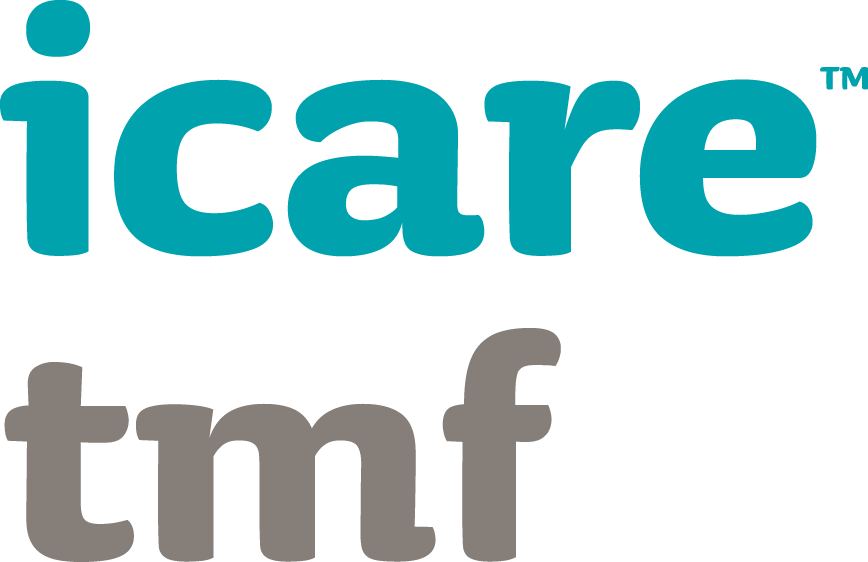 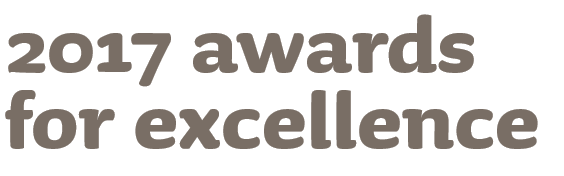 Frameworks and Systems application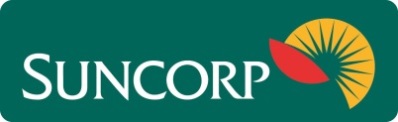 important informationThis application form is due by 6:00pm Friday 26 May 2017.To submit your application please email it along with your supporting documents to: riskservices@suncorp.com.au A submission summary is required to promote your submission in the App.This Award recognises excellence in the implementation of a risk management related framework or system. Awards are decided at the judges’ discretion and may be awarded for each stream (i.e. work health & safety, injury management, risk management or organisation resilience) or as a whole;large, mid or small agencies will be awarded based on merit. Organisations that have progressed in the implementation of a framework or system and have experienced improvements in work health and safety, injury management, risk, governance, audit or organisation resilience outcomes are encouraged to apply. Successful applicants must be able to demonstrate measurable improvements in processes or performance.Judging CriteriaYour application must clearly state how each criterion is met and be accompanied by supporting documentation.InstructionsFor your submission to be considered, the case study and submission summary must be completed in full. Information to support your Award submission (e.g. organisation chart, reports, statistics, promotional material, references) may be submitted separately via email to riskservices@suncorp.com.au no later than 6:00pm Friday, 26 May 2017.applicant detailsIf more than one organisation has been involved in the project, please complete the following:Executive sign off (due 9 June 2017)I agree to icare self insurance publishing details from my completed application form on its website and using the materials from my application to produce case studies and agency learning.application formSubmission summary (200 word max)This will be used to promote your submission in the App. Case Study: TitleThis should be two to three paragraphs in short sharp sentence format. Outline the issue/ incident/ findings and any significant parts of the case. Provide high level summary of events. The name of the agency or department should be in this section unless confidential material is being shared. OverviewIntroduction to the agency - describe what your agency/ department does. A few paragraphs and or dot points about who, what, when, where, and why facts.BackgroundIntroduction to the issue being addressed Start this section with an introductory line, e.g. 'The following processes and measures were implemented to address XXX issue:'...What actions were initiated to address the issue outlined under 'Background' above?  i.e. Describe the approach:  Scope of projectPlanning processNeeds assessment and evaluation methodologyDescribe any investigations, audits or inquiries made and the measurements taken. The journey to changeWhat actions were initiated to address the issue outlined under 'Background' above? i.e.Start this section with an introductory line, e.g. 'The following processes and measures were implemented to address XXX issue:'...Describe the implementation:  Executive buy-inImplementation of the projectImpact on stakeholders Consultation frameworkDescribe the integration with:  Other business systemsStrategic, business and/or project planningOther agency programsDescribe any investigations, audits or inquiries made and the measurements taken. Insert helpful graphs or images. Use Smart Art and colour using guide on the next page.Try not to use too many acronyms or excessive capitalisation. Include Client or Agency logo in the body of the text if appropriateResultsDescribe the performance  How did the project improve organisational performance?Did staff engagement improve and was it measureable via survey? Describe the performance measurement  KPIsBenchmarkingGuidelinesHow many staff undertook/will undertake the new training?Are there follow-up quality assessments made?ChallengesFuture strategiesThis is the end of the application.Approach20%Implementation20%Integration20%Measurement20%Performance20%Nominations for FRAMEWORKS AND SYSTEMS AwardNominations for FRAMEWORKS AND SYSTEMS AwardNominations for FRAMEWORKS AND SYSTEMS AwardNominations for FRAMEWORKS AND SYSTEMS AwardNominations for FRAMEWORKS AND SYSTEMS AwardScope of framework/systemDescription of project planning Project assessment and evaluation methodologyExecutive buy-inImplementation planning and executionUnderstanding the impact on stakeholders Consultation frameworkIntegration with other business systems, planning and/or activitiesPerformance evaluation  E.g. against KPIs, guidelines or benchmarksApplicants MUST be able to demonstrate how their system or framework has improved organisational performance, through meeting or exceeding set performance criteria.Candidate’s name: TMF Agency:Position title/team business unit:Email address:Contact number: Partnering organisation: Relationship to lead:Partner contact person: Partner position title:Partner email address:Partner contact number:Brief description of the role played in the project: (100 word max)Brief description of the role played in the project: (100 word max)Signature of CEO (or approved delegate):  Date signed:Name:Position title:Email address:Contact number:  Yes  NoPlease highlightPlease highlight